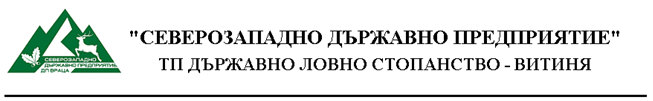                                                                                                                      УТВЪРДИЛ:……..……			           			                 инж. Тошко Петков						                 Директор ДЛС ВитиняДОКУМЕНТАЦИЯЗА УЧАСТИЕ В ОТКРИТА ПРОЦЕДУРА С ПРЕДМЕТ:„Доставка на дизелово гориво и смазочни материали  за срок от 36 месеца за нуждите на ДЛС  Витиня”Витиня, 2020 г.РАЗДЕЛ IОПИСАНИЕІ. ПЪЛНО ОПИСАНИЕ НА ПРЕДМЕТА НА ОБЩЕСТВЕНАТА ПОРЪЧКА1.1. Правно основание: чл. 20, ал. 1, във връзка с чл. 18, ал. 1, т. 1 от  Закона за обществените поръчки.1.2. Предмет на обществената поръчка:„Доставка на дизелово гориво и смазочни материали  за срок от 36 месеца за нуждите на ДЛС  Витиня”1.3. Вид на процедурата: открита процедура по реда на ЗОП.1.4.	Срок за изпълнение на поръчката: 36 (тридесет и шест) календарни месеца, считано от датата на сключване на договора за изпълнение, или до изчерпване на финансовия ресурс – което от двете събития настъпи първо.1.5. Максимално допустима стойност за срока на изпълнение на поръчката 406 500.00 (четиристотин и шест хиляди и петстотин) лева без ДДС. Прогнозната стойност на поръчката, определена в съответствие с разпоредбата на чл. 21, ал. 2 от ЗОП към датата на решението за нейното откриване и при спазване на правилата на чл. 21, ал. 1 от ЗОП и чл.27 от ППЗОП е в размер до 406 500.00 (четиристотин и шест хиляди и петстотин) лева без ДДС.1.6. Място на изпълнение на поръчката: Зареждането на автомобилите с гориво ще се извършва в обект (бензиностанция) на ИЗПЪЛНИТЕЛЯ,на който е инсталирано устройство за разплащане чрез карти за безналично плащане. Доставката на смазочните материали ще се извършва франко ДЛС Витиня.1.7. Критерий за оценка: Икономически най–изгодната оферта се определя при критерий за възлагане, съгласно чл.70, ал.2, т.1 от ЗОП, базирана на най-висок процент търговска отстъпка от продажната цена на дребно.- Участникът, предложил най-висока търговска отстъпка (процент от цената за литър гориво/смазочен материал без включен ДДС), на която се търгува в конкретния обект (бензиностанция) към момента на зареждането с гориво/на закупуването на смазочните материали се класира на първо място. Тази отстъпка остава непроменена за целият период на действие на сключения договор за обществена поръчка.1.8.	Варианти на предложенията: не се допускат.1.9. Срок на валидност на офертите: 90 (деветдесет) календарни дни, считано от датата, определена за краен срок за получаване на оферти.При необходимост Възложителят има право да поиска от участниците да удължат срока на валидност на офертите, когато той е изтекъл преди да е завършила процедурата. Участник, който след покана и в определения от Възложителя срок, не удължи срока на валидност на офертата си, ще бъде отстранен от участие в процедурата.1.10. Обособени позиции: Обществената поръчка не е разделена на обособени позиции. Мотиви за неразделяне на обществената поръчка на обособени позиции: Предмет на доставките по настоящата обществена поръчка са горива и смазочни материали, които са необходими за нуждите на Възложителя при изпълнение на обичайната си дейност. С оглед оптимизиране изпълнението на поръчката и необходимостта от постигане на максимален процент на търговска отстъпка, Възложителят приема, че доставките не следва да бъдат разделяни в различни обособени позиции. Следва да се има предвид, че съществува риск при разделяне на обособени позиции, изпълнението на поръчката, прекомерно да се затрудни технически, а необходимостта от координиране на различни Изпълнители би могла сериозно да застраши правилното изпълнение на поръчката. Предвид горепосоченото, Възложителят счита, че не е целесъобразно настоящата обществена поръчка да бъде разделена на обособени позиции. 1.11. Изисквания към горивото:Горивата трябва да отговарят на БДС и изискванията за качество на течните горива, посочени в чл. 8 от Закона за чистотата на атмосферния въздух и ,,Наредбата за изисквания за качеството на течните горива, условията, реда и начина за техния контрол, приета с Постановление №156 на МС от 15.07.2003г. /Обн. ДВ. бр. 66 от 25 юли 2003г., изм. и доп. ДВ. бр.63 от 31 юли 2018г./.1.11.1.Изисквания към останалите продукти – предмет на доставката:- Останалите продукти трябва да отговарят според вида им (марката) на съответните действащи към момента на подаване на офертата български и/или международни стандарти по БДС и ISO. - Несъответствията в показателите за качеството на доставените продукти – предмет на поръчката, се установява с акт, издаден от акредитирани от Изпълнителна агенция ,,Българска служба по акредитация” (ИА ,,БСА”) лаборатории.1.11.2. Задължителни изисквания към изпълнението:При промяна на нормативната уредба, регламентираща дейността, доставката се извършва при съобразяване с изискванията на новото законодателство, без да се налага уведомяване между страните или изменение на вече постигнатите договорености.Регистрация горива?1.11.3. Други изисквания за изпълнение на поръчката:Участниците в обществената поръчка трябва да разполагат с най-малко 1 (един) търговски обект (бензиностанция) на който е инсталирано устройство за разплащане чрез карти за безналично плащане и да имат надлежно обявен проверим стоков ценоразпис за номенклатурата продукти – предмет на поръчката.Избраният за изпълнител участник следва да издаде електронни карти на автомобилите, притежавани и/или ползвани от Възложителя, за предаването на които се подписва приемо-предавателен протокол.II. УСЛОВИЯ ЗА УЧАСТИЕ В ПРОЦЕДУРАТА2.В обществената поръчка може да участва всеки участник, който отговаря на предварително обявените условия на Възложителя, посочени в Решението за откриване, Обявлението за поръчка и настоящата документация. До класиране в обществената поръчка се допуска само участник, чийто документи, свързани с участието в нея, отговарят в пълен обем на всички изисквания, посочени в Обявлението за поръчка и настоящата документация.2.1. Съгласно разпоредбата на чл. 10, ал. 1 от ЗОП, кандидат или участник за възлагане на обществената поръчка може да бъде всяко българско или чуждестранно физическо или юридическо лице или техните обединения, както и всяко друго образувание, което има право да изпълнява услугата, предмет на настоящата обществена поръчка съгласно законодателството на държавата, в която е установено. 2.2. Когато участник в поръчката е обединение, което не е юридическо лице се представя копие на документ, от който да е видно правното основание за създаване на обединението, както и следната информация във връзка с конкретната обществена поръчка: правата и задълженията на участниците в обединението, разпределение на отговорността между членовете на обединението; дейностите, които ще изпълнява всеки член на обединението; определеният партньор, който да представлява обединението за целите на обществената поръчка. Всички членове на обединението са отговорни за изпълнението на договора. 2.3. Участниците посочват в офертата подизпълнителите и дела от поръчката, който ще им възложат, ако възнамеряват да използват подизпълнители. В този случай те трябва да представят доказателство за поетите от подизпълнителите задължения.  2.4. Подизпълнителите трябва да отговарят на изискванията относно личното им състояние по чл. 54, ал.1 от ЗОП и на критериите за подбор съобразно вида и дела от поръчката, който ще изпълняват. 2.5. Когато подизпълнител не отговаря на условията по т. 2.4. (чл. 66, ал. 2 от ЗОП),  Възложителят изисква замяна на съответния подизпълнител.2.6. Независимо от възможността за използване на подизпълнители, отговорността за изпълнение на договора за обществена поръчка е на Изпълнителя.  2.7. Когато участникът е посочил, че ще използва подизпълнители за доказване на липсата на основанията за отстраняване и съответствието с критериите за подбор, за всяко от тези лица се представя отделен е-ЕЕДОП. (чл. 67, ал. 1 от ЗОП).  2.8. Участниците, които не отговарят на изискванията, посочени в т. 2.3 – т. 2.5. ще бъдат отстранявани от участие в процедурата. 2.9. Специфични национални основания за отстраняване на участниците от процедурата2.9.1. Участниците в обществената поръчка ще бъдат отстранявани от участие в нея, когато нарушават предвидените забрани в чл. 101, ал. 9, 10 и 11 от ЗОП, съгласно които: „(9) Лице, което участва в обединение или е дало съгласие да бъде подизпълнител на друг кандидат или участник, не може да подава самостоятелно заявление за участие или оферта.  (10) В процедура за възлагане на обществена поръчка едно физическо или юридическо лице може да участва само в едно обединение.  (11) Свързани лица не могат да бъдат самостоятелни кандидати или участници в една и съща процедура.“2.9.2. Участниците в обществената поръчка ще бъдат отстранявани от участие в нея и когато нарушават предвидената забрана в чл.3, т.8 от Закона за икономическите и финансовите отношения с дружествата, регистрирани в юрисдикции с преференциален данъчен режим, контролираните от тях лица и техните действителни собственици, съгласно която „На дружествата, регистрирани в юрисдикции с преференциален данъчен режим, и на контролираните от тях лица се забранява пряко или косвено участие в процедура по обществени поръчки по Закона за обществените поръчки и нормативните актове по прилагането му, независимо от характера и стойността на обществената поръчка, включително и чрез гражданско дружество/консорциум, в което участва дружество, регистрирано в юрисдикция с преференциален данъчен режим“.2.9.3. Участниците в обществената поръчка ще бъдат отстранявани от участие в нея когато нарушават предвидената забрана в чл. 69 от Закона за противодействие на корупцията и за отнемане на незаконно придобитото имущество (ЗПКОНПИ), съгласно която „Лице, заемало висша публична длъжност, което в последната една година от изпълнението на правомощията или задълженията си по служба е участвало в провеждането на процедури за обществени поръчки или в процедури, свързани с предоставяне на средства от фондове, принадлежащи на Европейския съюз или предоставени от Европейския съюз на българската държава, няма право в продължение на една година от освобождаването си от длъжност да участва или да представлява физическо или юридическо лице в такива процедури пред институцията, в която е заемало длъжността, или пред контролирано от нея юридическо лице. Забраната за участие в процедури за обществени поръчки или в процедури, свързани с предоставяне на средства от фондове, принадлежащи на Европейския съюз или предоставени от Европейския съюз на българската държава, се прилага и за юридическо лице, в което лицето, заемало висша публична длъжност, е станало съдружник, притежава дялове или е управител или член на орган на управление или контрол след освобождаването му от длъжност.“2.9.4. За доказване на липсата на посочените специфични национални основания за отстраняване от процедурата участниците декларират: - че представляваното от тях търговско дружество не участва като съдружник в обединение/консорциум, създадено за участие в настоящата процедура за възлагане на обществената поръчка, не е дало съгласие за участие като подизпълнител в офертата на друг участник в настоящата процедура за възлагане на обществената поръчка, не е свързано лице с друг участник в настоящата процедура за възлагане на обществената поръчка (чл. 101, ал. 9 и ал. 11 от ЗОП);- че представляваното от тях търговско дружество не участва в друго обединение /консорциум, създадено за участие в настоящата процедура за възлагане на обществена поръчка - в приложимите случаи (чл.101, ал.10 от ЗОП);- че по отношение на дружеството/съдружниците в обединението/ консорциума не е приложима предвидената забрана в чл. 3, т. 8  от Закона за икономическите и финансовите отношения с дружествата, регистрирани в юрисдикции с преференциален данъчен режим, контролираните от тях лица и техните действителни собственици (ЗИФОДРЮПДРКЛТДС), защото представляваното от тях търговско дружество: •	не е регистрирано в юрисдикция с преференциален данъчен режим;•	не е контролирано от лица, регистрирани в юрисдикции с преференциален данъчен режим; •	попада в изключението на чл. 4, т. … от Закона за икономическите и финансовите отношения с дружествата, регистрирани в юрисдикции с преференциален данъчен режим, контролираните от тях лица и техните действителни собственици•	е запознато с правомощията на възложителя по чл. 5, ал. 3 и чл. 6, ал. 4 от Закона за икономическите и финансовите отношения с дружествата, регистрирани в юрисдикции с преференциален данъчен режим, контролираните от тях лица и техните действителни собственици, във връзка с §7, ал. 2 от Заключителните разпоредби на същия закон.- по отношение на дружеството/съдружниците в обединението/консорциума не е приложима предвидената забрана в чл. 69 от Закона за противодействие на корупцията и за отнемане на незаконно придобитото имущество (ЗПКОНПИ).Участникът декларира липсата на основания за отстраняване в буква Г: „Специфични национални основания за изключване“, в част III: „Основания за изключване“ обстоятелствата по т. 2.9.1, т. 2.9.2 и т. 2.9.3 от представения в Единен европейски документ за обществени поръчки (еЕЕДОП). III. ИЗИСКВАНИЯ КЪМ УЧАСТНИЦИТЕВ обществената поръчка може да участва всеки, който отговаря на условията, посочени в ЗОП, ППЗОП и изискванията на Възложителя. Не се допуска пряко или косвено участие в настоящата обществена поръчка на дружествата, регистрирани в юрисдикции с преференциален данъчен режим и на свързаните с тях лица, включително и чрез гражданско дружество/консорциум, в което участва дружество, регистрирано в юрисдикция с преференциален данъчен режим, освен при наличие на изключенията по смисъла на чл. 4 от Закона за икономическите и финансовите отношения с дружествата, регистрирани в юрисдикции с преференциален данъчен режим, контролираните от тях лица и техните действителни собственици (ЗИФОДРЮПДРКЛТДС).3.1. Изисквания за личното състояние на участниците:За участниците не следва да са налице основанията по чл. 54, ал. 1 от ЗОП. В случай, че участникът ще използва подизпълнители или ще се позовава на капацитета на трети лица за тях също не следва да са налице основанията по чл. 54, ал. 1 от ЗОП. 3.2. Отстранява се от участие в процедурата участник, когато:3.2.1. е осъден с влязла в сила присъда за престъпление по чл. 108а, чл.159а-159г, чл. 172, чл. 192а, чл. 194-217, чл. 219-252, чл. 253-260, чл. 301-307, чл. 321, чл. 321а и чл. 352-353е от Наказателния кодекс;3.2.2. е осъден с влязла в сила присъда  за престъпление аналогично на тези по т. 1, в друга държава членка или трета страна;3.2.3. има задължения за данъци и задължителни осигурителни вноски по смисъла на чл. 162, ал. 2, т. 1 от Данъчно-осигурителния процесуален кодекс и лихвите по тях към държавата или към общината по седалището на възложителя и на кандидата или участника, или аналогични задължения съгласно законодателството на държавата, в която кандидатът или участникът е установен, доказани с влязъл в сила акт на компетентен орган;3.2.4. е налице неравнопоставеност в случаите по чл. 44, ал. 5 от ЗОП;3.2.5. е установено, че:а) е представил документ с невярно съдържание, с който е доказва декларираната липса на основания за отстраняване или декларираното изпълнение на критериите за подбор;б) не е представил изискващата се информация, свързана с удостоверяване липсата на основания за отстраняване или изпълнението на критериите за подбор;3.2.6. е установено с влязло в сила наказателно постановление или съдебно решение, нарушение на чл. 61, ал. 1, чл. 62, ал. 1 или 3, чл. 63, ал. 1 или 2, чл. 118, чл. 128, чл. 228, ал. 3, чл. 245 и чл. 301 - 305 от Кодекса на труда или чл. 13, ал. 1 от Закона за трудовата миграция и трудовата мобилност или аналогични задължения, установени с акт на компетентен орган, съгласно законодателството на държавата, в която кандидатът или участникът е установен;3.2.7. Основанията по т.3.2.1., 3.2.2 и 3.2.7 се отнасят за лицата, които представляват участника или кандидата и за членовете на неговите управителни и надзорни органи съгласно регистъра, в който е вписан участникът или кандидатът, ако има такъв, или документите, удостоверяващи правосубектността му. Когато в състава на тези органи участва юридическо лице, основанията се отнасят за физическите лица, които го представляват съгласно регистъра, в който е вписано юридическото лице, ако има такъв, или документите, удостоверяващи правосубектността му. Когато кандидатът или участникът, или юридическо лице в състава на негов контролен или управителен орган се представлява от физическо лице по пълномощие, основанията по т.3.2.1., 3.2.2. и 3.2.7. се отнасят и за това физическо лице;3.2.8. Изискванията по т.3.2.3. не се прилагат, когато размерът на неплатените дължими данъци или социално-осигурителни вноски е до 1 на сто от сумата на годишния общ оборот за последната приключена финансова година, но не повече от 50 000 лв.3.2.9. е налице конфликт на интереси, който не може да бъде отстранен;3.2.10. при условията на чл. 107 от ЗОП.Когато участникът е юридическо лице, основанията по т. 3.2.1., 3.2.2. и 3.2.9. се отнасят за лицата по чл. 40 от ППЗОП.Горепосоченото се прилага и когато участникът в поръчката е обединение от физически и/или юридически лица и за член от обединението е налице някое от основанията за отстраняване.Изискванията на възложителя за липсата на горните обстоятелства се прилагат и спрямо подизпълнителите, в случай, че участникът предвижда да ползва такива при изпълнение на поръчката, както и в случаите когато участникът предвижда да се позовава на капацитета на трети лица. Съгласно чл. 56, ал. 1 от ЗОП, участник, за когото са налице основанията по чл. 54, ал. 1 има право да представи доказателства, че е предприел мерки, които гарантират неговата надеждност, въпреки наличието на основание за отстраняване.Възложителят преценява предприетите мерки, като отчете тежестта и конкретните обстоятелства, свързани с престъпление или нарушение. В случай, че представените от участника мерки са достатъчни, за да гарантират неговата надеждност, възложителят не го отстранява от участие. 3.3. Единен европейски документ за обществени поръчки (ЕЕДОП)3.3.1. При подаване на офертата участникът декларира липсата на основанията за отстраняване по чл. 54, ал. 1 от ЗОП и съответствието с поставените в документацията критерии за подбор чрез представяне на Единен европейски документ за обществени поръчки (ЕЕДОП). В този документ се предоставя съответната информация, изисквана от възложителя, и се посочват националните бази данни (публичните регистри), в които се съдържат декларираните обстоятелства, или компетентните органи, които съгласно законодателството на държавата, в която участникът е установен, са длъжни да предоставят информация.  3.3.2. Когато участникът е посочил, че ще използва капацитета на трети лица за доказване на съответствието с критериите за подбор или че ще използва подизпълнители, за всяко от тези лица се представя отделен ЕЕДОП, който съдържа информацията по чл. 67, ал. 1 от ЗОП.3.3.3. Когато изискванията по чл. 54, ал. 1, т. 1, т. 2 и т. 7 от ЗОП се отнасят за повече от едно лице, всички лица подписват един и същ ЕЕДОП. 3.3.4. Когато е налице необходимост от защита на личните данни или при различие в обстоятелствата, свързани с личното състояние, информацията относно изискванията по  чл. 54, ал. 1, т. 1, 2 и 7 се попълва в отделен ЕЕДОП за всяко лице или за някои от лицата. 3.3.5. Възложителят може да изисква от участниците по всяко време да представят всички или част от документите, чрез които се доказва информацията, посочена в ЕЕДОП, когато това е необходимо за законосъобразното провеждане на процедурата.  3.3.6. Преди сключването на договора за обществена поръчка, Възложителят изисква от участника, определен за Изпълнител, да предостави актуални документи, удостоверяващи липсата на основанията за отстраняване от процедурата, както и съответствието с поставените критерии за подбор. Документите се представят и за подизпълнителите и третите лица, ако има такива.  3.3.7. Възложителят няма право да изисква документи, които вече са му били предоставени или са му служебно известни.3.3.8. Възложителят не може да изисква участниците от други държави членки да преминават през процеса на регистриране или сертифициране, за да участват в обществената поръчка. Възложителят признава еквивалентни сертификати, издадени от органи, установени в други държави членки.  3.3.9. Възложителите са длъжни да приемат удостоверения за регистрация или сертификати, издадени от органи, установени в Република България или в друга държава членка, в която  участникът е установен.IV. КРИТЕРИИ ЗА ПОДБОР4.1. Годност (правоспособност) за упражняване на професионална дейностИзпълнението на настоящата обществена поръчка не изисква притежаването на годност (правоспособност) за упражняване на професионална дейност, респективно участниците не попълват информация в е-ЕЕДОП, а Изпълнителят не представя документи за годност (правоспособност).4.2. Икономическо и финансово състояние Възложителят не поставя изискване към икономическото и финансовото състояние на участниците. С оглед на което участникът не трябва да посочва никаква информация в е-ЕЕДОП, част IV „Критерий за подбор“, раздел „Б: Икономическо и финансово състояние“, респективно при условията на чл. 67, ал. 6 от ЗОП не трябва да представя нито един от документите, предвидени в чл. 62 от ЗОП.4.3. Изисквания за технически способности на участника за изпълнение на поръчката.4.3.1. Наличие на инструменти, съоръжения и техническо оборудване, необходими за изпълнение на поръчката.  Участниците следва да разполагат с необходимите инструменти, съоръжения и техническо оборудване, необходими за  изпълнение на поръчката, като търговски обект (бензиностанция),  на който е инсталирано устройство за разплащане чрез карти за безналично плащане.Минимално изискване: Участникът да разполага с най-малко един търговски обект (бензиностанция), на който е инсталирано устройство за разплащане чрез карти за безналично плащане. При описване на търговски обект в част IV ,,Критерии за подбор”, раздел ,,Технически и професионални способности” от ЕЕДОП следва да се посочат: точен адрес, телефон за връзка, лице за контакт и работно време на обекта.При подаването на офертата участниците декларират обстоятелствата по т.4.3.1. с посочването им в част IV ,,Критерии за подбор”, раздел ,,Технически и професионални способности” от ЕЕДОП, а преди сключване на договор Изпълнителят представя доказателства съгласно чл. 64, ал. 1, т. 9 от ЗОП – Декларация – списък на съоръженията /търговски обект (бензиностанция), 4.3.2. Опит в изпълнението на дейности с предмет и обем, идентични или сходни с тези на поръчката.Участниците следва да са изпълнили през последните 3 (три) години до датата на подаване на офертата в настоящата поръчка най-малко една дейност с предмет и обем, идентичен или сходен с предмета на обществената поръчката.Минимално изискване: да са изпълнили поне една дейност, аналогична с предмета на поръчката.Под „дейност със сходен предмет“ следва да се разбира доставка на гориво и смазочни материали, посочени в техническата спецификация.Под „дейност със сходен обем“ следва да се разбира обем, равен или по-голям от прогнозното количество за период от 36 месеца —доставка на гориво и смазочни материали, на стойност минимум равна на прогнозната стойност на поръчката. Изискуемият обем може да бъде доказан с една или повече от една доставки.При подаването на офертата участниците декларират обстоятелствата по т.4.3.2. с посочването им в част IV ,,Критерии за подбор”, раздел ,,Технически и професионални способности” от ЕЕДОП,  а преди сключване на договор избраният участник представя доказателства съгласно чл. 64, ал. 1, т. 2 от ЗОП – Списък на доставките, които са идентични или сходни с предмета на обществената поръчка, с посочване на стойностите, датите и получателите, заедно с документи, които доказват извършената доставка.Забележка: При участие на обединение, съответствието с критериите за подбор се доказва от обединението – участник, а не от всяко от лицата, включени в него, съгласно чл. 59 от ЗОП. При участие на подизпълнители доказателствата за техническите възможности се представят и за тях, а изискванията към тях се прилагат съобразно вида и дела на тяхното участие.    V. ПОДГОТОВКА И ПОДАВАНЕ НА ОФЕРТИПри изготвяне на офертата всеки участник трябва да се придържа точно към обявените от Възложителя условия и изисквания, посочени в Обявлението за откриване на процедурата и настоящата документация за участие. Офертата трябва да бъде изготвена на български език.Участникът трябва да попълни и приложи към офертата образците от документацията за участие, които са задължителни и не могат да бъдат променяни. Всички документи, които участникът представя с офертата, следва да бъдат във вида, определен в настоящата документация за участие. Участникът има право да подаде само една оферта. Не се допуска представянето на варианти на офертата.Лице, което участва в обединение или е дало съгласие да бъде подизпълнител на друг участник, не може да подава самостоятелна оферта.В процедура за възлагане на обществена поръчка едно физическо или юридическо лице може да участва само в едно обединение.Свързани лица не могат да бъдат самостоятелни участници в една и съща процедура.Участниците могат да посочват в офертите си информация, която смятат за конфиденциална във връзка с наличието на търговска тайна. Когато участниците са се позовали на конфиденциалност, съответната информация не се разкрива от Възложителя.  Участниците не могат да се позовават на конфиденциалност по отношение на предложенията от офертите им, които подлежат на оценка.  До изтичането на срока за подаване офертите всеки участник може да промени, да допълни или да оттегли офертата си.  Допълнението и/или промяната на офертата трябва да отговарят на изискванията и условията за представяне на първоначалната оферта, като върху плика бъде поставен надпис „Допълнение/Промяна на оферта с входящ номер....” и наименованието на участника.Офертата трябва да бъде поставена в запечатана непрозрачна и в ненарушена цялост опаковка, върху която се посочват: наименованието на участника (вкл. участниците в обединението, когато е приложимо), адрес за кореспонденция, телефон, електронен адрес и наименование на поръчката.Офертите се подават от участника или упълномощен от него представител лично или чрез пощенска или друга куриерска услуга с препоръчана пратка с обратна разписка, на адрес: гр. Ботевград 2140, местност Витиня, п.к.№ 7, ТП ДЛС Витиня.Ако участникът изпрати офертата си чрез препоръчана поща или куриерска служба, разходите за тях са за негова сметка. Рискът от забава или загубване на документите е за участника. Възложителят не се ангажира да съдейства за пристигането на офертата на адреса и в срока, определен от него. Възложителят не носи отговорност за получаване на оферти, в случай че се използва друг начин за представяне.При приемане на офертата върху плика се отбелязват поредният номер, датата и часа на получаването и посочените данни се записват във входящия регистър, за което на приносителя се издава документ.Не се приемат за участие в обществената поръчка и се връщат незабавно на участниците оферти, които са представени след изтичане на крайния срок за получаване или в незапечатана, прозрачна опаковка или опаковка с нарушена цялост. Тези обстоятелства се отбелязват в регистъра.Получените оферти се съхраняват в деловодството на Възложителя до деня и часа, определени за отваряне на офертите.VI. СЪДЪРЖАНИЕ НА ОФЕРТАТА:1. Опис на представените документи – Образец №1; 2. ЕЕДОП – Образец №2; Съгласно чл. 67, ал. 4 от ЗОП, Единният европейски документ за обществени поръчки се представя задължително в електронен вид. Попълненият и подписан е-ЕЕДОП се предоставя на Възложителя задно с офертата, приложен на подходящ оптичен носител. Форматът, в който се предоставя документът не следва да позволява редактиране на неговото съдържание.Подписването на ЕЕДОП с електронен подпис дава възможност за последователно полагане на няколко подписа без да е необходимо лицата да се намират на едно и също място. Следва да се има предвид, че няма пречка всяко лице да подпише отделен ЕЕДОП, независимо че декларираните обстоятелства са едни и същи. За законосъобразното провеждане на дадена процедура е от значение дали са налице основанията за отстраняване за лицата по чл. 40, ал. 1 от ППЗОП, а не броят на документите, с които се декларират съответните обстоятелства. Предвид това, няма да се изисква представяне на коригиран ЕЕДОП от комисията, както и не е необходимо да се изясняват и конкретните обстоятелства, довели до предоставяне на повече от един ЕЕДОП.3. При участници – обединения, към офертата се представя копие на документ за създаване на обединението, партньорът, който представлява обединението за целите на настоящата обществена поръчка, правата и задълженията на участниците в обединението, разпределението на отговорността между тях и дейностите, които ще изпълнява всеки член на обединението (в случаите, в които е приложимо);4. Документи за доказване на предприетите мерки за надеждност, ако е приложимо, включително и за подизпълнителите и третите лица (когато е приложимо);5.	Техническо предложение за изпълнение на поръчката – Образец №3; 6.	Ценово предложение (Образец № 4), което следва да бъде поставено в отделен запечатан непрозрачен плик с надпис “Предлагани ценови параметри”.Участниците са длъжни да предложат търговска отстъпка в проценти от цените за всички артикули, включени в техническата спецификация. В случай, че участник не предложи търговска отстъпка от цената за един или повече артикули, същият ще бъде предложен за отстраняване от участие в процедурата. Стойността на отстъпката е еднаква за всички артикули, включени в техническата спецификация, респективно офертата на участника.Ценовата оферта трябва да съдържа търговска отстъпка в проценти – числа с положителна стойност, различни от нула. В случай, че участник предложи отрицателна стойност или стойност нула, същият ще бъде предложен за отстраняване от участие в процедурата.Предложената търговска отстъпка следва да се посочи до два знака след десетичната запетая. Оферта, в която е посочена търговска отстъпка със стойност повече от два знака след десетичната запетая, ще бъде предложена за отстраняване от процедурата.VII. СКЛЮЧВАНЕ НА ДОГОВОРВъзложителят сключва писмен договор за изпълнение на обществената поръчка с участника, определен за Изпълнител.Договорът за обществена поръчка се сключва в пълно съответствие с проекта на договор, приложен в документацията за участие и включва задължително всички предложения от офертата на участника, определен за Изпълнител.Преди сключване на договор за обществена поръчка Възложителя извършва комплексна проверка по реда на ЗМИП и ППЗМИП на избрания Участник, във връзка с което последният попълва предоставени му за тази цел документи. Възложителят сключва договор за възлагане на обществената поръчка с участника, определен за изпълнител, след като същият изпълни всички изисквания и при наличие на необходимите документи, съгласно чл. 112, ал. 1 от ЗОП, удостоверяващи съответствието с поставените критерии за подбор. Когато договорът се сключва от упълномощено лице е необходимо същото да представи нотариално заверено пълномощно.Преди подписването на договора, изпълнителят следва да представи:-Свидетелства за съдимост на лицата, които представляват участника, членовете на управителни и надзорни органи и за други лица, които имат правомощия да упражняват контрол при вземането на решения от тези органи.-Удостоверение от Изпълнителна агенция „Главна инспекция по труда”, че спрямо участникът не е установено с влязло в сила наказателно постановление или съдебно решение, че при изпълнение на договор за обществена поръчка е нарушил чл.118, чл.128, чл.245 и чл.301-305 от КТ и по чл.13, ал.1 от ЗТМТМ.Забележка: в случай, че в представеното удостоверение се съдържа информация за влязло в сила постановление или съдебно решение за нарушение по чл.54, ал.1, т.6 от ЗОП, определения изпълнител следва да представи и декларация, че нарушението не е извършено при изпълнение на договор за обществена поръчка.-Актуални документи, удостоверяващи съответствието с поставените критерии за подбор към техническите и професионални възможности на участниците и доказващи декларираната в ЕЕДОП информация.Документите се представят и за подизпълнителите и третите лица, ако има такива с оглед приложимостта на документите.-Документ за представена гаранция за изпълнение на поръчката /ако се представя под формата на банкова гаранция или застраховка, се представят в оригинал/.Служебно събирани от Възложителя документи преди сключване на договора:- Удостоверения от Община Ботевград и общината по седалище на изпълнителя /когато двете селища съвпадат, удостоверението е едно/, както и от НАП за липса на задължение за данъци и задължителни осигурителни вноски по смисъла на чл.162, ал.2, т.1 от ДОПК, към държавата или към община или аналогични задължения, установени с акт на компетентен орган, съгласно законодателството на държавата, в която участникът е установен, освен ако е допуснато разсрочване, отсрочване или обезпечение на задълженията или задължението е по акт, който не е влязъл в сила.VIII. ГАРАНЦИЯ ЗА ИЗПЪЛНЕНИЕГаранцията за изпълнение е в размер на 1 % (един процент) от стойността на договора.Гаранцията за изпълнение може да се представи под формата на парична сума, под формата на банкова гаранция или застраховка, която гарантира изпълнението чрез покритие, което обезпечава отговорността на Изпълнителя. Участникът сам избира формата на гаранцията за изпълнение. Гаранцията под формата на парична сума или банкова гаранция може да се предостави от името на Изпълнителя за сметка на трето лице - гарант.Участникът, определен за Изпълнител на обществената поръчка, представя банковата гаранция или платежния документ за внесената по банков път гаранция за или застрахователната полица изпълнение на договора при неговото сключване.При представяне на гаранцията във вид на платежното нареждане - паричната сума се внася по следната сметка на Възложителя:БАНКА: ЦКБ АД, клон Етрополе, офис Ботевград	BIC: BG91CECB979010D1542700IBAN: СЕСВBGSFКогато участникът избере гаранцията за изпълнение да бъде банкова гаранция, тогава в нея трябва да бъде изрично записано, че е: безусловна и неотменима в полза на ТП ДЛС Витиня, със срок на валидност най-малко 30 (тридесет) дни след срока на изпълнение на договора.При представяне на гаранция, в платежното нареждане или в банковата гаранция или в застрахователната полица, изрично се посочва предмета на договора, за който се представя гаранцията	Условията за задържане и освобождаване на гаранцията за изпълнение са указани в Договора за изпълнение на обществената поръчка между Възложителя и Изпълнителя.IХ. ОБРАЗЦИ НА ДОКУМЕНТИ